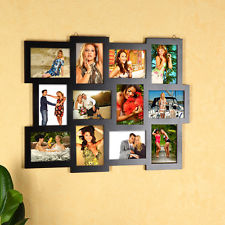 TIROCINIO FORMATIVO ATTIVO – T.F.A.				Responsabile delle attività di tirocinio: Docente Scuola Primaria Marcella Sacconi Tel. 0761.644.710 – mail vtic80900c@istruzione.itDocenti tutor e rispettivo Curriculum VitaeCLICCA QUI PER SCARICARE IL PROGETTO TIROCINIOConvenzioni attive: Tipologia di scuolaClasse di concorsoDocenti TutorPosti Disponibili TirocinioPosti Residui TirocinioSecondaria I°A345 – lingua inglese111Secondaria I°A030 – educazione fisica111PrimariaSostegno111PrimariaComune121212InfanziaComune666Docente TutorClasse di concorsoCurriculum vitaeAnzera Maria GraziaA345 – lingua ingleseCONSULTAMassa RobertoA030 – educazione fisicaCONSULTARuzzi AlessiaSostegno scuola primariaCONSULTAAntonini FilomenaScuola primariaCONSULTACrescini FiorellaScuola primariaCONSULTAFedeli AnnalisaScuola primariaCONSULTAGenerali AnnamariaScuola primariaCONSULTAGoletti MichelaScuola primariaCONSULTAIgini DanielaScuola primariaCONSULTAMechilli CarmelaScuola primariaCONSULTAMorrone StefaniaScuola primariaCONSULTAPesciaroli M.MaddalenaScuola primariaCONSULTASacconi MarcellaScuola primariaCONSULTAScotolati M. DanielaScuola primariaCONSULTAStefani IldaScuola primariaCONSULTAAntonelli FrancaScuola dell’infanziaCONSULTAGasbarri LucianaScuola dell’infanziaCONSULTAPulcinelli ElviraScuola dell’infanziaCONSULTAPulcinelli RitaScuola dell’infanziaCONSULTAPulcinelli SabrinaScuola dell’infanziaCONSULTASantinelli EvaScuola dell’infanziaCONSULTA